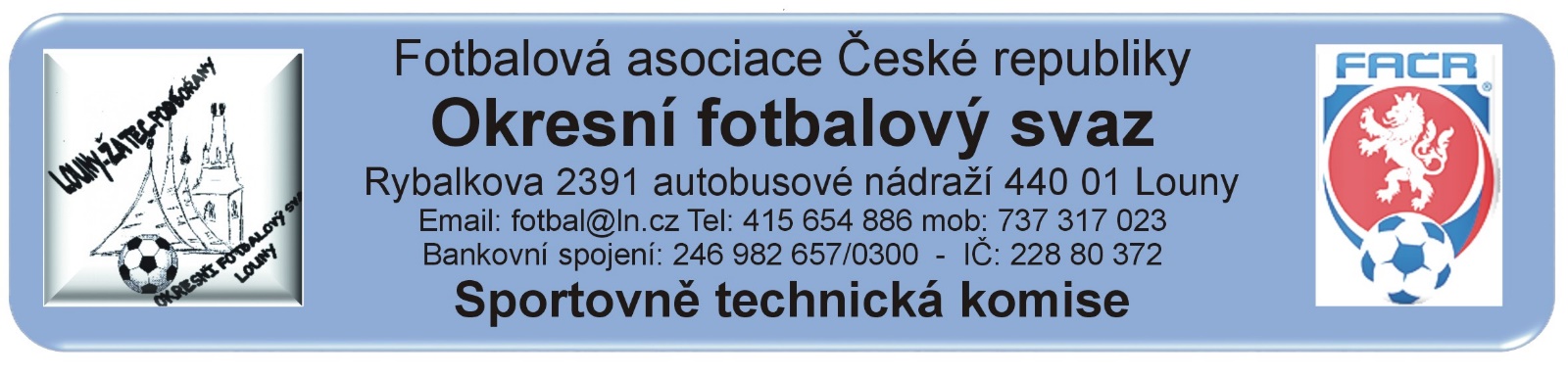 ZÁPIS č. 8 / 2019Datum konání:  9. října 2019Přítomni: Mička,  Rubeš. Pavlas a  Vokurka  předali zprávu  písemněHost:  Došlá pošta: FK Dobroměřice  - výsledky turnaje mladší přípravkyFK Postoloprty – výsledky turnaje starší přípravkySK Havran Kryry – výsledky turnaje mladší přípravkySokol Tuchořice – výsledky turnaje mladší přípravkySj Žatec – výsledky turnaje mladší přípravky z 29.9.2019Změny termínů, popř. výkopů:STK schválila změny termínů utkání 2019424…A1A0803 FK Postoloprty – AC Libčeves  so 12.10.2019 od 14:00 hod.Poplatek za změnu termínu bude účtován tučně vytištěnému oddílu (žádajícímu).Čekání na vyjádření klubu k podané žádosti na změnu termínu:.Schvalování výsledků utkání:Okresní přebor dospělých 2019424A1A – 8. kolo (7. Berger) 5. – 6. října 2019Všechny utkání sehrána, výsledky schváleny.Závady:. Bez závad3. třída dospělých 2019424A2A –  7. kolo (7. Berger) 5. – 6. října 2019všechna utkání sehrána, výsledky schváleny Závady: 0705 Ročov – Holedeč hlavní pořadatel vykonával funkci OPR4. třída dospělých 2019424A3A – 6. kolo (7. Berger) 5. – 6. října 2019Všechna utkání sehrána, výsledky schváleny. Závady: Bez závadMF starších žáků 2019424E1A:  5. kolo  - 5. – 6. října 2019Všechna utkání sehrána, výsledky schválenyZávady: 0503 Klášterec – Černčice -  neuvedení výsledku do ZoU (R Fridrikh OFS Chomutov)OP starší přípravky 2019424G1A: turnaj č. 5,  5. října 2019v Postoloprtech  závady: Bez závadv Tuchořicíchzávady: není uveden hlavní pořadatel turnaje, špatné datum turnaje a uvedení nesprávné věkové kategorie.OP mladší přípravky 2019424H1A : turnaj č. 4.   – 6. října 2019:v Dobroměřicíchzávady: Bez závadv Kryrechzávady: bez závad    Rozhodnutí STK: STK důrazně žádá vedoucí družstev aby před potvrzením údajů po utkání pečlivě údaje zkontrolovali.Bylo zkontrolováno nastoupení hráčů ze soupsek vyššího družstva.STK oznamuje pořadatelům turnajů přípravek, že výsledkovou listinu odešle hlavní pořadatel turnaje do první středy po turnaji do 14:00 hod., nesplnění bude mít za následek postih dle RMS.Editací byl opraven výsledek utkání st. žáků E1A0503 Klášterec – ČernčiceByla vyhotovena termínová listina jarních soutěží. Ve 3. třídě a ve 4. třídě byla první kola přeložena na květen, červen. Termíny turnajů přípravek se mohou ještě upravit.. Předání  ostatním odborným komisím:Komise rozhodčích:Hynek Jan – V ZoU A1A0701 FK Dobroměřce B – SK Cítoliby neoznačil „předáno DK“ (udělení ŽK trenéru hostí).Vysočanský David – v utkání A3A0705 ZD Ročov – Sok. Holedeč vykonával hlavní pořadatel funkci OPRHora Jiří – neuzavřel ZoU A3A0705 FK Líšťany – SK Hříškov.Fridrikh Vadym (OFS Chomutov) – v ZoU není uveden výsledek utkání, výsledek uvedl do zprávy rozhodčího. Rozhodčí neuzavřel ZoU.Disciplinární komise: byl předán ZoU A1A00701STK podle § 28, odst. 1, procesního řádu FAČR, zahájila řízení o uložení pořádkové pokuty vůči níže vedeným klubům. Podle § 29, odst. 1, procesního řádu FAČR, považuje STK skutková zjištění pro uložení pořádkové pokuty za dostatečná  a ukládá klubům podle § 7, odst. 3, písm. d, SŘ FAČR, finanční pokutu. Evidence udělených ŽK v rámci utkání (RMS, příloha č. 6)4x ŽK – 100 Kč:    Dospělí:  5x ŽK – 200 Kč: Dospělí:  6x ŽK – 300 Kč: Dospělí:  7x a více ŽK – 400 Kč: Dospělí:  Finanční pokuta :Slavoj Žatec  300.- Kč – neuvedení hlavního pořadatele turnaje mladší přípravky 29.9.2019Sokol Tuchořice 300.- Kč – neuvedení hlavního pořadatele turnaje starší přípravky 5.10.2019FK Klášterec 800.- Kč – potvrzení nesprávných údajů v ZoU E1A0503, editací opravenoSK Černčce 800.- Kč – potvrzení nesprávných údajů v ZoU E1A0503, editací opravenoZD Ročov 300.- Kč – OPR vykonával hlavní pořadatelPoplatky za změny termínů:FK Postoloprty		400.- KčPoplatek za podání protestu:Pokuty a poplatky budou klubům zaneseny do sběrné faktury v IS. Poučení:Proti uvedeným rozhodnutím STK je možné podat odvolání do sedmi dnů k VV OFS, viz. Procesní řád Fotbalové asociace České republiky § 21 .Odůvodnění rozhodnutí se vyhotovuje pouze za splnění podmínek uvedených v ust. § 26 odst. 2 Procesního řádu.                                                                                       Zapsal: MičkaTERMÍNOVÁ  LISTINAfotbalových soutěží OFS LounyJ A R O   2 0 2 0DENDATUMZAČÁTEKZAČÁTEKDOSPĚLÍDOSPĚLÍDOSPĚLÍDOSPĚLÍŽ Á C IŽ Á C IŽ Á C IDENDATUMdospělíŽáciPZOP3.tř4.tř.SOPSŽml.žáciml. př.st. př.SO21.0315:0013:0014NE22.0315:0013:00SO28.0315:0013:0015NE29.0315:0013:0013SO04.0416:3014:301612NE05.0416:3014:301410OSO11.0416:3014:301713FT -9NE12.0416:3014.301511ST – 8SO18.0417:0015:001814T-10NE19.0417:0015:001612CHT - 9SO25.0417:0015:001915OT-11NE26.0417:0015:001713MT - 10SO02.0517:0015:002016UT-12NE03.0517:0015:001814TT - 11SO09.0517:0015:002117OT-13NE10.0517:0015:001915VT - 12SO16.0517:0015:002218T-14NE17.0517:0015:002016T - 13SO23.0517:0015:002310T-15NE24.0517:0015:002117T - 14SO30.0517:0015:002411T-16NE31.0517:0015:002218SO06.0617:0015:0025NE07.0617:0015:0012SO13.0617:0015:0026NE14.0617:0015:00SO04.0709:00Aktiv OFS, rozlosování nových soutěžíAktiv OFS, rozlosování nových soutěžíAktiv OFS, rozlosování nových soutěžíAktiv OFS, rozlosování nových soutěžíAktiv OFS, rozlosování nových soutěžíAktiv OFS, rozlosování nových soutěžíAktiv OFS, rozlosování nových soutěžíAktiv OFS, rozlosování nových soutěžíPoznámka:Uvedené začátky žáků jsou v případě, že utkání je hrané jako předzápas. Utkání 3. třídy, přeložená na  sobotu, musí mít začátek min. o 3:30 hod. dříve než ÚZ v OP dospělých. Utkání 4. třídy, přeložená na  neděli, musí mít začátek min. o 3:30 hod. dříve než ÚZ v OP.Soutěž mladších žáků se řídí termínovou listinou OFS Chomutov.Platný termín a úřední začátek jednotlivých utkání je vždy uveden v elektronickém systému. Poznámka:Uvedené začátky žáků jsou v případě, že utkání je hrané jako předzápas. Utkání 3. třídy, přeložená na  sobotu, musí mít začátek min. o 3:30 hod. dříve než ÚZ v OP dospělých. Utkání 4. třídy, přeložená na  neděli, musí mít začátek min. o 3:30 hod. dříve než ÚZ v OP.Soutěž mladších žáků se řídí termínovou listinou OFS Chomutov.Platný termín a úřední začátek jednotlivých utkání je vždy uveden v elektronickém systému. Poznámka:Uvedené začátky žáků jsou v případě, že utkání je hrané jako předzápas. Utkání 3. třídy, přeložená na  sobotu, musí mít začátek min. o 3:30 hod. dříve než ÚZ v OP dospělých. Utkání 4. třídy, přeložená na  neděli, musí mít začátek min. o 3:30 hod. dříve než ÚZ v OP.Soutěž mladších žáků se řídí termínovou listinou OFS Chomutov.Platný termín a úřední začátek jednotlivých utkání je vždy uveden v elektronickém systému. Poznámka:Uvedené začátky žáků jsou v případě, že utkání je hrané jako předzápas. Utkání 3. třídy, přeložená na  sobotu, musí mít začátek min. o 3:30 hod. dříve než ÚZ v OP dospělých. Utkání 4. třídy, přeložená na  neděli, musí mít začátek min. o 3:30 hod. dříve než ÚZ v OP.Soutěž mladších žáků se řídí termínovou listinou OFS Chomutov.Platný termín a úřední začátek jednotlivých utkání je vždy uveden v elektronickém systému. Poznámka:Uvedené začátky žáků jsou v případě, že utkání je hrané jako předzápas. Utkání 3. třídy, přeložená na  sobotu, musí mít začátek min. o 3:30 hod. dříve než ÚZ v OP dospělých. Utkání 4. třídy, přeložená na  neděli, musí mít začátek min. o 3:30 hod. dříve než ÚZ v OP.Soutěž mladších žáků se řídí termínovou listinou OFS Chomutov.Platný termín a úřední začátek jednotlivých utkání je vždy uveden v elektronickém systému. Poznámka:Uvedené začátky žáků jsou v případě, že utkání je hrané jako předzápas. Utkání 3. třídy, přeložená na  sobotu, musí mít začátek min. o 3:30 hod. dříve než ÚZ v OP dospělých. Utkání 4. třídy, přeložená na  neděli, musí mít začátek min. o 3:30 hod. dříve než ÚZ v OP.Soutěž mladších žáků se řídí termínovou listinou OFS Chomutov.Platný termín a úřední začátek jednotlivých utkání je vždy uveden v elektronickém systému. Poznámka:Uvedené začátky žáků jsou v případě, že utkání je hrané jako předzápas. Utkání 3. třídy, přeložená na  sobotu, musí mít začátek min. o 3:30 hod. dříve než ÚZ v OP dospělých. Utkání 4. třídy, přeložená na  neděli, musí mít začátek min. o 3:30 hod. dříve než ÚZ v OP.Soutěž mladších žáků se řídí termínovou listinou OFS Chomutov.Platný termín a úřední začátek jednotlivých utkání je vždy uveden v elektronickém systému. Poznámka:Uvedené začátky žáků jsou v případě, že utkání je hrané jako předzápas. Utkání 3. třídy, přeložená na  sobotu, musí mít začátek min. o 3:30 hod. dříve než ÚZ v OP dospělých. Utkání 4. třídy, přeložená na  neděli, musí mít začátek min. o 3:30 hod. dříve než ÚZ v OP.Soutěž mladších žáků se řídí termínovou listinou OFS Chomutov.Platný termín a úřední začátek jednotlivých utkání je vždy uveden v elektronickém systému. Poznámka:Uvedené začátky žáků jsou v případě, že utkání je hrané jako předzápas. Utkání 3. třídy, přeložená na  sobotu, musí mít začátek min. o 3:30 hod. dříve než ÚZ v OP dospělých. Utkání 4. třídy, přeložená na  neděli, musí mít začátek min. o 3:30 hod. dříve než ÚZ v OP.Soutěž mladších žáků se řídí termínovou listinou OFS Chomutov.Platný termín a úřední začátek jednotlivých utkání je vždy uveden v elektronickém systému. Poznámka:Uvedené začátky žáků jsou v případě, že utkání je hrané jako předzápas. Utkání 3. třídy, přeložená na  sobotu, musí mít začátek min. o 3:30 hod. dříve než ÚZ v OP dospělých. Utkání 4. třídy, přeložená na  neděli, musí mít začátek min. o 3:30 hod. dříve než ÚZ v OP.Soutěž mladších žáků se řídí termínovou listinou OFS Chomutov.Platný termín a úřední začátek jednotlivých utkání je vždy uveden v elektronickém systému. Poznámka:Uvedené začátky žáků jsou v případě, že utkání je hrané jako předzápas. Utkání 3. třídy, přeložená na  sobotu, musí mít začátek min. o 3:30 hod. dříve než ÚZ v OP dospělých. Utkání 4. třídy, přeložená na  neděli, musí mít začátek min. o 3:30 hod. dříve než ÚZ v OP.Soutěž mladších žáků se řídí termínovou listinou OFS Chomutov.Platný termín a úřední začátek jednotlivých utkání je vždy uveden v elektronickém systému. 